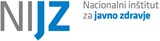 Informacija o pripravi predpisa(predlog NIJZ, 20. april 2023)EVA 2023-2711-0087IPP 0070-145/2023Ministrstvo za zdravje NAVODILO O NAČINIH OBVEŠČANJA 12., 17., 22. in 31. člen Uredbe o pitni vodi (EVA 2022-2711-0127) Navodilo o načinih obveščanja (v nadaljnjem besedilu: navodilo), velja za upravljavce sistema za oskrbo s pitno vodo (v nadaljnjem besedilu: vodovod), ki oskrbujejo 50 oseb ali več in upravljavce/lastnike/upravnike prednostnih prostorov in drugih objektov. Navodilo predstavlja osnovo za pripravo konkretnih načrtov obveščanja uporabnikov pitne vode (v nadaljnjem besedilu:  uporabniki). Navodilo natančneje določa načine obveščanja ob indikacijah iz 12., 17., 22. in 31. člena Uredbe o pitni vodi. Upravljavec vodovoda mora ob upoštevanju tega dokumenta nedvoumno določiti pogostnost, časovni rok in način obveščanja uporabnikov ter s tem v začetku vsakega novega koledarskega leta seznaniti uporabnike. Uporabniku mora biti jasno, kdaj in kako bo obveščen v posameznih primerih glede na zahteve Uredbe o pitni vodi, pri čemer so načini obveščanja določeni v Tabeli 1 tega navodila (npr. spletna stran upravljavca, lokalni radio ali časopis, občinsko glasilo, ipd.). Upravljavec vodovoda mora opredeliti še dodatne načine neposrednega obveščanja vseh lastnikov, upravnikov ali upravljavcev pomembnejših javnih objektov, ki jih oskrbuje s pitno vodo, zlasti vrtcev, šol, zdravstvenih ustanov, živilskih obratov, domov (dijaških, študentskih, za starejše občane), ipd. ter jih  o tem obvestiti.Za oskrbovalna območja, ki oskrbujejo več občin, mora upravljavec vodovoda ustrezno obveščati uporabnike v vseh občinah.V Tabeli 1 tega navodila so prikazani časovna opredelitev in obvezni načini obveščanja uporabnikov po posameznih členih Uredbe o pitni vodi. Upravljavec vodovoda mora v vsakem primeru uporabiti tri načine obveščanja. Tretji način obveščanja izbere upravljavec vodovoda sam glede na svoje izkušnje. Upravljavci vodovoda, ki oskrbujejo 1 000 ali manj uporabnikov, lahko NIJZ zaprosijo za uporabo drugačnega načina obveščanja, v kolikor obveščanje na navedeni način ni možno oz. ne bi bilo učinkovito.Poleg opredeljenih načinov obveščanja lahko upravljavec vodovoda uporablja tudi dodatne načine (npr.    televizijo, elektronsko pošto, Regijski center za obveščanje), zlasti v nujnih primerih iz 17. člena Uredbe o pitni vodi.Tabela 1:  NAČINI OBVEŠČANJA 1 Lastnik oz. upravljavec ali upravnik objekta je odgovoren, da obvesti o neskladnosti vse uporabnike pitne vode v objektu in jim posreduje ustrezna navodila.2Če se ukrep omejitve uporabe pitne vode ali prekinitve oskrbe s pitno vodo izvaja več kot dva tedna, se lahko dnevno radijsko obveščanje po dveh tednih nadomesti s tedenskim obveščanjem. Uporabnike se obvesti tudi o prenehanju  omejitev uporabe pitne vode ali prekinitve oskrbe s pitno vodo, izvajanja ukrepov oziroma dovoljenem odstopanju.Dokument:  NAVODILA O NAČINIH OBVEŠČANJA  NAVODILA O NAČINIH OBVEŠČANJAPripravil/a:NIJZ –Center za zdravstveno ekologijoNIJZ –Center za zdravstveno ekologijoStran 1/2Datum: 5.4.2023ČLEN UREDBE O PITNI VODIVZROK ZA OBVEŠČANJEČAS OBVEŠČANJANAČIN OBVEŠČANJA12.Obveščanje lastnika oz. upravljavca ali upravnika objekta, če je vzrok neskladnosti pitne vode interna vodovodna napeljava ali njeno vzdrževanje1Takoj po ugotovitvi, a najkasneje v dveh urahtelefonski klic ali sms ali e-poštadoloči upravljavec vodovoda 17.Obveščanje uporabnikov pitne vode v primeru       omejitve ali prepovedi uporabe pitne vode, oziroma prekinitve oskrbe s  pitno vodo1Ob začetku veljavnosti ukrepa, a najkasneje v dveh urah (obvešča se vsak dan do preklica)2lokalni radiospletna stran upravljavca vodovoda   in/ali občine določi upravljavec vodovoda     (priporočamo sms)  22.Obveščanje uporabnikov pitne vode v prednostnih prostorih, če je vzrok neskladnosti pitne vode interna vodovodna napeljava ali njeno vzdrževanje1Takoj po ugotovitvi, a najkasneje v dveh urahDoloči lastnik oz. upravljavec ali upravnik prednostnih prostorov31.Obveščanje uporabnikov pitne vode v primeru odstopanja1Na dan pridobitve dovoljenja, a najkasneje v sedmih dneh 2lokalni radio ali lokalničasopisi, ki izhajajo tedenskospletna stran upravljavca vodovoda    in/ali občinedoloči upravljavec vodovodaDokument: NAVODILA O NAČINIH OBVEŠČANJA NAVODILA O NAČINIH OBVEŠČANJAPripravil/a:NIJZ –Center za zdravstveno ekologijoNIJZ –Center za zdravstveno ekologijoStran 2/2Datum: 5.4.2023